РЕШЕНИЕ---------------------------------------------ПОМШУÖМот 05 июня 2019 года					                  № IV/37-07Республика Коми, Сыктывдинский район, с.ЗеленецО внесении изменений в решение Совета сельского поселения «Зеленец» от 26 декабря 2018 г № IV/31-03 «Об утверждении Порядка формирования, ведения, ежегодного дополнения  и опубликования Перечня государственного (муниципального) имущества, свободного от прав третьих лиц, предназначенного для  предоставления во владение и (или) пользование субъектам малого и среднего предпринимательства и организациям, образующим инфраструктуру поддержки субъектов малого и среднего предпринимательства»   В соответствии с Федеральным Законом от 6 октября 2003 года №131-ФЗ «Об общих принципах организации местного самоуправления в Российской Федерации»,  частью 4 статьи 18 Федерального закона от 24.07.2007г. № 209 - ФЗ  «О развитии малого и среднего предпринимательства в Российской Федерации», Федеральным законом от 03.07.2018г. № 185-ФЗ «О внесении изменений в отдельные законодательные акты Российской Федерации в целях расширения имущественной поддержки субъектов малого и среднего предпринимательства», Уставом  сельского поселения «Зеленец» Совет сельского поселения «Зеленец» РЕШИЛ:Внести в решение Совета сельского поселения «Зеленец» от 26 декабря 2018 г № IV/31-03 «Об утверждении Порядка формирования, ведения, ежегодного дополнения и опубликования Перечня государственного (муниципального) имущества, свободного от прав третьих лиц, предназначенного для предоставления во владение и (или) пользование субъектам малого и среднего предпринимательства и организациям, образующим инфраструктуру поддержки субъектов малого и среднего предпринимательства»  следующие изменения:Название решения Совета изложить в следующей редакции: «Об утверждении Порядка формирования, ведения, ежегодного дополнения  и опубликования Перечня государственного (муниципального) имущества, свободного от прав третьих лиц (за исключением права хозяйственного ведения, права оперативного управления, а также имущественных прав субъектов малого и среднего предпринимательства),   предназначенного для  предоставления во владение и (или) пользование субъектам малого и среднего предпринимательства и организациям, образующим инфраструктуру поддержки субъектов малого и среднего предпринимательства».Наименование приложения к решению изложить в следующей редакции:«Порядок формирования, ведения, ежегодного дополнения  и опубликования Перечня государственного (муниципального) имущества, свободного от прав третьих лиц (за исключением права хозяйственного ведения, права оперативного управления, а также имущественных прав субъектов малого и среднего предпринимательства),   предназначенного для  предоставления во владение и (или) пользование субъектам малого и среднего предпринимательства и организациям, образующим инфраструктуру поддержки субъектов малого и среднего предпринимательства».Пункт 1. приложения  к решению изложить в следующей редакции:«1. Настоящий Порядок определяет правила формирования, ведения, ежегодного дополнения и опубликования перечня муниципального имущества муниципального образования сельского поселения «Зеленец»,  предусмотренного частью 4 статьи 18 Федерального закона от 24.07.2007 № 209-ФЗ «О развитии малого и среднего предпринимательства в Российской Федерации» (далее - Перечень), свободного от прав третьих лиц (за исключением права хозяйственного ведения, права оперативного управления, а также имущественных прав субъектов малого и среднего предпринимательства),  состав информации, подлежащей включению в Перечень в целях предоставления имущества на долгосрочной основе (в том числе по льготным ставкам арендной платы) субъектам малого и среднего предпринимательства и организациям, образующим инфраструктуру поддержки субъектов малого и среднего предпринимательства (далее - субъекты малого и среднего предпринимательства).».Пункты 3.3. – 3.6.  приложения  к решению  изложить в следующей редакции:«3.3. Обязанности по формированию, ведению и обнародованию Перечня возлагаются на администрацию сельского поселения «Зеленец», осуществляющую функцию по управлению и распоряжению имуществом, находящимся в муниципальной казне (далее - Уполномоченный орган).Ведение Перечня осуществляется Уполномоченным органом в электронной форме и на бумажном носителе назначенным  Уполномоченным органом сотрудником  по форме согласно приложению к настоящему Порядку.3.4. Сведения об утвержденном Перечне, а также об изменениях, дополнениях, внесенных в Перечень, представляются администрацией муниципального образования сельского поселения «Зеленец»  в  администрацию муниципального образования муниципального района «Сыктывдинский», Министерство Республики Коми имущественных и земельных отношений и акционерное общество «Федеральная корпорация по развитию малого и среднего предпринимательства».3.5. В Перечень включается муниципальное имущество, в том числе земельные участки (за исключением земельных участков, предназначенных для ведения личного подсобного хозяйства, огородничества, садоводства, индивидуального жилищного строительства), здания, строения, сооружения, нежилые помещения, оборудование, механизмы, установки, транспортные средства, инвентарь, инструменты, находящееся на административной территории поселения, и соответствующие  следующим критериям:3.5.1. Имущество свободно от прав третьих лиц (за исключением права хозяйственного ведения, права оперативного управления, а также имущественных прав субъектов малого и среднего предпринимательства).3.5.2. Имущество не ограничено в обороте, за исключением случаев, установленных законом или иными нормативными правовыми актами.3.5.3. Имущество не является объектом религиозного назначения.3.5.4. Имущество не является объектом незавершенного строительства (за исключением случаев, когда в отношении объектов незавершенного строительства установлен особый порядок распоряжения).3.5.5. В отношении имущества муниципального образования сельского поселения «Зеленец» не приняты решения о его отчуждении (продажи) в соответствии с порядком определенным Федеральным законом от 21.12.2001 ¹№ 178-ФЗ «О приватизации государственного и муниципального имущества» или предоставления иным лицам.3.5.6. Имущество не признано аварийным и подлежащим сносу.3.5.7. Имущество не относится к жилому фонду.3.6. Виды имущества, включаемые в Перечень:3.6.1. Оборудование, машины, механизмы, установки, транспортные средства, инвентарь, инструменты, пригодные к эксплуатации по назначению с учетом их технического состояния и морального износа.3.6.2. Объекты недвижимого имущества, подключенные к сетям инженерно-технического обеспечения (или готовые для подключения) и имеющие подъездные пути.3.6.3. Объекты недвижимого имущества, планируемые к использованию под административные, торговые, офисные, производственные и иные цели.3.6.4. Земельные участки (за исключением земельных участков, предусмотренных подпунктами 1-10, 13-15, 18 и 19 пункта 8 статьи 39.11 Земельного кодекса Российской Федерации, за исключением земельных участков, предоставленных в аренду субъектам малого и среднего предпринимательства). 3.6.5. Имущество, закрепленное на праве хозяйственного ведения или оперативного управления за государственным или муниципальным унитарным предприятием, на праве оперативного управления за государственным или муниципальным учреждением (далее -  балансодержатель) и отвечающего критериям, в отношении которого имеется предложение балансодержателя, согласованное с органом государственной власти субъекта Российской Федерации (органом местного самоуправления), о включении имущества в Перечень.3.6.6. Инвестиционные площадки.».1.5. Пункты 3.11. приложения  к решению  изложить в следующей редакции:«3.11. В случае принятия решения об отказе в учете поступившего предложения Уполномоченный орган в 3-х дневный срок  направляет лицу, представившему предложение, мотивированный ответ о невозможности включения сведений об имуществе в Перечень.».Контроль за исполнением решения возложить на постоянную комиссию по бюджету, экономическому развитию и налогам Совета сельского поселения «Зеленец».3. Настоящее решение вступает с силу  после его официального обнародования в местах, определенных Уставом муниципального образования сельского поселения «Зеленец».Глава сельского поселения «Зеленец»                                              В.Н. КозловСовет сельского поселения «Зеленец»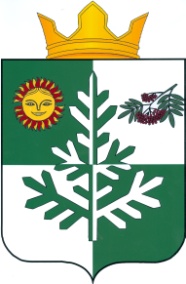 «Зеленеч» сикт овмöдчöминса Сöвет